УТВЕРЖДЕНЫприказом Министерства сельского хозяйстваРеспублики Алтайот «18» апреля 2019 г. № 110ПЕРЕЧЕНЬ И ФОРМЫ ДОКУМЕНТОВ,ПОДТВЕРЖДАЮЩИХ СООТВЕТСТВИЕ ЗАЯВИТЕЛЯ ТРЕБОВАНИЯМ, ПРЕДЪЯВЛЯЕМЫМ К УЧАСТНИКАМ КОНКУРСНОГО ОТБОРА НА ПРЕДОСТАВЛЕНИЕ СУБСИДИЙ НА РАЗВИТИЕ СЕМЕЙНЫХ ЖИВОТНОВОДЧЕСКИХ ФЕРМ1. В целях подтверждения соответствия требованиям и условиям, установленным пунктом 3 Приложения № 5 «Правила предоставления субсидий на развитие семейных животноводческих ферм» к Порядка предоставления субсидии сельскохозяйственным товаропроизводителям из республиканского бюджета Республики Алтай, источником финансового обеспечения которых являются средства республиканского бюджета Республики Алтай и субсидии федерального бюджета на содействие достижению целевых показателей региональных программ развития агропромышленного комплекса, утвержденного постановлением Правительства Республики Алтай от 8 февраля 2017 года № 32 (далее  - Порядок) подпунктом «б», «в», «д», «е», «ж» пункта 5 Порядка, для участия в конкурсном отборе на предоставление субсидий на развитие семейных животноводческих ферм заявитель в лице главы крестьянского (фермерского) хозяйства (далее – КФХ) лично, почтовой связью либо через уполномоченного представителя, предоставляет в региональную конкурсную комиссию (по месту и в сроки приема документов, указанных в извещении о проведении конкурсного отбора) заявку, включающую в обязательном порядке следующие документы:а) заявление на участие в конкурсе по отбору КФХ для предоставления субсидии на развитие семейных животноводческих ферм, по форме согласно приложению № 1 к настоящему Перечню;б) опись документов, прилагаемых к заявлению на участие в конкурсном отборе крестьянских (фермерских) хозяйств на получение гранта на развитие семейной животноводческой фермы, по форме согласно приложению № 2 к настоящему Перечню;в) копии паспортов граждан Российской Федерации главы и членов КФХ, заверенные заявителем;г) копию соглашения о создании КФХ, заверенную заявителем;д) бизнес-план по созданию и развитию одной семейной животноводческой фермы с высокопродуктивным скотом и высокотехнологическим оборудованием по одному направлению деятельности (отрасли) животноводства, которое предусмотрено государственной программой Республики Алтай «Развитие сельского хозяйства и регулирования рынков сельскохозяйственной продукции, сырья и продовольствия», утвержденной постановлением Правительства Республики Алтай от 28 сентября 2012 года № 242, с учетом балансов производства и потребления сельскохозяйственной продукции и противоэпизоотических мероприятий, обосновывающий экономическую целесообразность заявляемых видов деятельности по направлению деятельности (отрасли) животноводства, увеличение объемов реализуемой сельскохозяйственной продукции, строительство, реконструкцию или модернизацию семейной животноводческой фермы со сроком окупаемости не более 7 лет и, соответствующий требованиям, установленным приложением № 3 к настоящему Перечню.В бизнес-плане КФХ предусматривает условия для создания собственной или совместно с другими сельскохозяйственными товаропроизводителями кормовой базы, либо предоставляет в составе заявки договор (ы) (предварительный (е) договор (ы) на приобретение кормов;е) план расходов по форме, согласно приложению № 4 к настоящему Перечню, с указанием наименований приобретений, их количества, цены, источников финансирования (средств субсидии, собственных и заемных средств), утвержденный заявителем (далее – план расходов);ж) справку по форме, согласно приложению № 5 к настоящему Перечню, содержащую сведения о членах КФХ и количестве трудоустроенных работников;з) справку по форме, согласно приложению № 6 к настоящему Перечню, содержащую сведения о предоставлении заявителю поддержки, источниками финансирования которой являются средства бюджетов бюджетной системы Российской Федерации, составленную заявителем на дату подачи заявки;и) справку по форме, согласно приложению № 7 к настоящему Перечню, подтверждающую соответствие КФХ, критериям микропредприятия, установленным Федеральным законом от 24 июля 2007 года № 209-ФЗ «О развитии малого и среднего предпринимательства в Российской Федерации», составленную заявителем на дату подачи заявки;к) сведения о поголовье сельскохозяйственных животных, производстве и отгрузке сельскохозяйственной продукции, согласно приложению № 8 к настоящему Перечню;л) справку о планируемом в КФХ поголовье скота сельскохозяйственных животных к окончанию реализации бизнес-плана по развитию семейной животноводческой фермы, по форме согласно приложению № 9 к настоящему Перечню;м) письменное обязательство заявителя, по форме, согласно приложению № 10 к настоящему Перечню, о том, что заявитель, в случае признания его получателем гранта обязуется:- оплачивать за счет собственных средств 40% стоимости каждого наименования приобретений, указанных в плане расходов;- использовать субсидию на цели, указанные в плане расходов на развитие семейной животноводческой фермы, в течение 24 месяцев со дня поступления средств субсидии на его счет и использовать имущество, закупаемое за счет субсидии, исключительно на развитие и деятельность семейной животноводческой фермы;- создать в КФХ не менее трех постоянных рабочих мест в год получения субсидии и гарантирует сохранность созданных рабочих мест в течение 5-ти лет;- осуществлять деятельность КФХ в течение не менее 5-ти лет после получения субсидии на развитие семейной животноводческой фермы;- не приобретать за счет субсидии иностранную валюту за исключением операций, осуществляемых в соответствии с валютным законодательством Российской Федерации при покупке (поставке) высокотехнологического оборудования, сырья и комплектующих изделий, а также связанных с достижением целей предоставления этих средств иных операций, определенных нормативным правовым актом;- не совершать сделок с имуществом (продажа, дарение, передача в аренду, обмен или взнос в виде пая, вклада и иные виды отчуждения в соответствии с законодательством Российской Федерации), приобретенным за счет субсидии в течение 5 лет со дня получения субсидии;н) справку по форме, согласно приложению № 11 к настоящему Перечню, о том, что:- глава крестьянского (фермерского) хозяйства не является учредителем (участником) коммерческой организации за исключением крестьянского (фермерского) хозяйства, главой которого он является;- КФХ не находится в процессе реорганизации, ликвидации, банкротства, деятельность не прекращена и не имеет ограничения на осуществление хозяйственной деятельности;- у КФХ отсутствует просроченная задолженность по возврату в республиканский бюджет Республики Алтай субсидий, бюджетных инвестиций, предоставленных, в том числе в соответствии с иными нормативными правовыми актами, и иная просроченная задолженность перед республиканским бюджетом Республики Алтай.о) письменное согласие заявителя по форме, согласно приложению № 12 к настоящему Перечню, на передачу и обработку его персональных данных в соответствии с законодательством Российской Федерации;п) в случае если КФХ планирует направить средства субсидии на разработку проектной документации строительства, реконструкции или модернизации семейной животноводческой фермы:	- сведения о земельном участке, на котором КФХ планирует осуществить строительство, реконструкцию или модернизацию семейной животноводческой фермы, по форме согласно приложению № 13 к настоящему Перечню.В случае если земельный участок, на котором КФХ планирует осуществить строительство, реконструкцию или модернизацию семейной животноводческой фермы, принадлежит КФХ на праве аренды, заявитель предоставляет также:копию договора аренды, подтверждающего право пользования земельным участком, с остаточным срок пользования земельным участком не менее 5 лет по состоянию на дату подачи заявки;письменное согласие собственника земельного участка на строительство, реконструкцию или модернизацию семейной животноводческой фермы, если договором аренды не предусмотрено право КФХ строительства, реконструкции или модернизации объектов на земельном участке без предварительного согласования с собственником;- предварительный договор подряда на подготовку проектной документации, заключенный между КФХ и лицом, осуществляющим подготовку проектной документации (юридическое лицо или индивидуальный предприниматель), с указанием объекта, в отношении которого предстоит проектирование, стоимости работ по договору (в копии заверенной КФХ).	К договору должен прилагаться документ, подтверждающий членство лица, осуществляющего подготовку проектной документации в саморегулируемой организации в области архитектурно-строительного проектирования, с указанием наименования саморегулируемой организации, даты принятия лица, осуществляющего подготовку проектной документации в члены саморегулируемой организации и номера реестровой записи (в копии заверенной лицом, осуществляющим подготовку проектной документации);- градостроительный план земельного участка, на котором планируется строительства, реконструкция или модернизация производственных объектов;- результаты инженерных изысканий (в случае если они отсутствуют, договором подряда на подготовку проектной документации должно быть предусмотрено задание на выполнение инженерных изысканий);- технические условия (в случае, если функционирование проектируемого объекта капитального строительства невозможно обеспечить без подключения (технологического присоединения) такого объекта к сетям инженерно-технического обеспечения);р) в случае если КФХ планирует направить средства субсидии на строительство, реконструкцию или модернизацию семейной животноводческой фермы или производственных объектов по переработке продукции животноводства:	- сведения о земельном участке, на котором КФХ планирует осуществить строительство, реконструкцию или модернизацию семейной животноводческой фермы или производственных объектов по переработке продукции животноводства, по форме согласно приложению № 13 к настоящему Перечню.В случае если земельный участок, на котором КФХ планирует осуществить строительство, реконструкцию или модернизацию семейной животноводческой фермы или производственных объектов по переработке продукции животноводства, принадлежит КФХ на праве аренды, заявитель предоставляет также:копию договора аренды, подтверждающего право пользования земельным участком, с остаточным срок пользования земельным участком не менее 5 лет по состоянию на дату подачи заявки;письменное согласие собственника земельного участка на строительство, реконструкцию или модернизацию семейной животноводческой фермы, если договором аренды не предусмотрено право КФХ строительства, реконструкции или модернизации объектов на земельном участке без предварительного согласования с собственником;	- разрешение на строительство (кроме строительства, реконструкции или модернизации объекта (ов) не являющихся ОКС, строительства на земельном участке строений и сооружений вспомогательного использования);	- сводный сметный расчет и локальные сметы;	- предварительный договор на выполнение строительных работ (при строительстве, реконструкции или модернизации подрядным способом, в том числе с иждивением подрядчика);с) в случае если КФХ планирует направить средства субсидии на комплектацию семейной животноводческой фермы и объектов по переработке животноводческой продукции оборудованием и техникой (за исключением сельскохозяйственной техники, предназначенной для производства продукции растениеводства), а также на их монтаж:- предварительные договоры купли-продажи (поставки) и монтажа таких оборудования и техники;т) в случае если КФХ планирует направить средства субсидии на покупку сельскохозяйственных животных:- предварительный (е) договор(ы) купли-продажи сельскохозяйственных животных, с приложением сведений о производстве и отгрузке сельскохозяйственной продукции продавцом (включающих раздел «Поголовье скота и птицы»), за предшествующий дате заключения предварительного договора отчетный период, с отметкой органа статистики по месту нахождения продавца (в копиях заверенных заявителем);у) документы, подтверждающие наличие у заявителя собственных и (или) кредитных (заемных) средств на развитие семейной животноводческой фермы в размере 40% от плана расходов. Документами, подтверждающими наличие собственных и (или) кредитных средств, являются выписка со счета кредитной организации или иной документ с отметкой кредитной организации, подтверждающие наличие средств на счете КФХ.2. Заявитель вправе по собственной инициативе представить в составе заявки следующие документы:а) выписки из ЕГРН (Единый государственный реестр недвижимости) на недвижимое имущество и сделок с ним, подтверждающие право на объекты капитального строительства и земельный участок, предназначенный для выращивания, заготовки кормов, выпаса животных, размещения производственных и вспомогательных зданий (сооружений, помещений), заверенные заявителем;б) справку об исполнении обязанности по уплате налогов, сборов, страховых взносов, пеней, штрафов, процентов по форме, утвержденной приказом ФНС России от 20 января 2017 года № ММВ-7-8/20@, по состоянию не ранее 1 числа месяца в котором подана заявка на участие в конкурсном отборе;в) дополнительно любые документы, в том числе рекомендательные письма от органов местного самоуправления или общественных организаций, поручителей. Дополнительно представленные документы также подлежат внесению в опись.3. Документы, представляемые в составе заявки, комплектуются и подаются единой пачкой в прошнурованном, пронумерованном (сквозной нумерацией страниц) и скрепленном печатью и подписью заявителя виде, документы вкладываются последовательно, в порядке, указанном в описи, в последовательности указанной в пункте 1 настоящего Перечня.Способ шнуровки и скрепления должен обеспечивать сохранность целостности пачки документов при транспортировке, перелистывании, копировании и последующем архивном хранении.Один экземпляр описи документов представляется отдельным документомДокументы, входящие в состав заявки, должны быть выполнены на бумажном носителе и иметь четко читаемый текст.При описании условий и предложений должны применяться общепринятые обозначения, аббревиатуры и наименования в соответствии с требованиями действующих нормативных правовых актов и отраслевых документов. Сведения, содержащиеся в заявке, не должны допускать двусмысленных толкований;Подчистки и исправления не допускаются, за исключением исправлений, заверенных подписью и печатью заявителя;Применение факсимильных подписей в представляемых документах не допускается.4. Заявка, подаваемая для регистрации на участие в конкурсном отборе, не подлежит регистрации если:а) отсутствует или не заполнено заявление по форме согласно приложению № 1 к настоящему Перечню;б) отсутствует опись документов, представляемых в составе заявки по форме согласно приложению № 2 к настоящему Перечню;в) отсутствует сквозная нумерация;г) документы не прошнурованы;д) прошнурованные документы не скреплены печатью и подписью главы КФХ или уполномоченного представителя заявителя;е) способ шнуровки и скрепления не обеспечивает сохранность целостность пачки документов при транспортировке, перелистывании, копировании и последующем архивном хранении;ж) отсутствует оформленная в соответствии с требованиями Гражданского кодекса Российской Федерации доверенность, уполномочивающая доверенное лицо представлять документы от имени заявителя;з) отсутствует копия паспорта доверенного лица, заверенная его подписью;и) не предоставлен регистратору в момент подачи заявки оригинал паспорта заявителя (доверенного лица) в целях идентификации личности.В случае отказа в регистрации заявки заявителю выдается справка об отказе в регистрации заявки, по форме согласно приложению № 14 к настоящему Перечню, с указанием причины и даты отказа в регистрации. Оригинал справки об отказе в регистрации заявки выдается заявителю, копия выданной справки остается у регистратора.Приложение № 1к Перечню и формам документов, подтверждающих соответствие заявителя требованиям, предъявляемым к участникам конкурсного отбора на предоставление субсидий на развитие семейных животноводческих фермЗАЯВЛЕНИЕНА УЧАСТИЕ В КОНКУРСЕ ПО ОТБОРУ ГЛАВ КРЕСТЬЯНСКИХ(ФЕРМЕРСКИХ) ХОЗЯЙСТВ ДЛЯ ПРЕДОСТАВЛЕНИЯ СУБСИДИИНА РАЗВИТИЕ СЕМЕЙНЫХ ЖИВОТНОВОДЧЕСКИХ ФЕРМИндивидуальный предприниматель глава крестьянского (фермерского) хозяйства (фамилия печатными буквами)(имя печатными буквами)(отчество печатными буквами)зарегистрированный в едином государственном реестре индивидуальных предпринимателей «____» ______________ ____ года под основным государственным регистрационным номером индивидуального предпринимателя (ОГРНИП)адрес регистрации К(Ф)Х:          (почтовый индекс)                                         (субъект Российской Федерации)                                                            (район)(населенный пункт, улица (проспект, переулок), номер дома, квартиры)Мероприятие, реализация которого планируется с использованием гранта на развитие семейной животноводческой фермы*:* отметить нужную позициюПрошу включить мою заявку на участие в конкурсе по отбору глав крестьянских (фермерских) хозяйств для предоставления субсидии на развитие семейной животноводческой фермы.Сумма затрат на развитие семейной животноводческой фермы _________________  (цифрами)________________________________________________________) рублей ___ копеек(прописью)Запрашиваемая сумма гранта _________________ (____________________________                                                                                                                (цифрами)                                                       (прописью)________________________________________________________) рублей ___ копеекОсновные показатели деятельности крестьянского (фермерского) хозяйства за последний отчетный квартал:С условиями участия в конкурсном отборе крестьянских (фермерских) хозяйств, для предоставления субсидии на развитие семейной животноводческой фермы ознакомлен(а) и согласен(а), достоверность представленной в составе заявки информации подтверждаю.Условиям и требованиям, установленным подпунктом "б", "в", "д", "е", "ж" пункта 5 Порядка предоставления субсидии сельскохозяйственным товаропроизводителям из республиканского бюджета Республики Алтай, источником финансового обеспечения которых являются средства республиканского бюджета Республики Алтай и субсидии федерального бюджета, на содействие достижению целевых показателей региональных программ развития агропромышленного комплекса и пунктом 3 Правил предоставления субсидий на развитие семейных животноводческих ферм (Приложение № 5), утвержденных постановлением Правительства Республики Алтай от 8 февраля 2017 года № 32 к заявителям, соответствую.В случае признания меня получателем гранта обязуюсь в течение 10 рабочих дней заключить с Министерством сельского хозяйства Республики Алтай соглашение о предоставлении гранта на развитие семейной животноводческой фермы.Пакет документов, включенный в состав заявки на участие в конкурсе по отбору крестьянских (фермерских) хозяйств для предоставления гранта на развитие семейной животноводческой фермы, возврату и копированию не подлежит.К заявлению прилагаю документы, указанные в описи, на ______ листах.Дата составления «____» ________________20__ г.Заявитель:Главакрестьянского (фермерского) хозяйства  __________________        _____________________                                                                                                                           (подпись)                                                 (И.О. Фамилия)М.П. (при наличии печати)Приложение № 2к Перечню и формам документов, подтверждающих соответствие заявителя требованиям, предъявляемым к участникам конкурсного отбора на предоставление субсидий на развитие семейных животноводческих фермОПИСЬдокументов, прилагаемых к заявлению на участие в конкурсном отборе крестьянских (фермерских) хозяйств на получение грантана развитие семейной животноводческой фермы<*> Приведено в качестве примера заполнения.Дата составления «____» ________________20__ г.Заявитель:Главакрестьянского (фермерского) хозяйства  __________________        _____________________                                                                                                                           (подпись)                                                 (И.О. Фамилия)М.П. (при наличии печати)________________________________________________________________________ 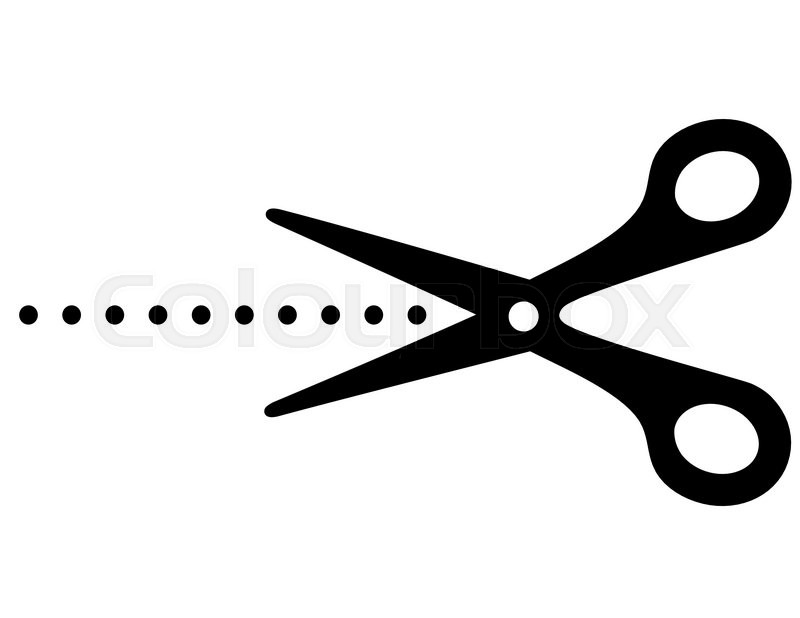 Сведения о приемке на рассмотрение документов заявителяРегистратор: _________________  ___________________________  ______________                                                   Должность                                                     Ф.И.О.                                                  подписьДата принятия ___.__________. 20__ г., время принятия ____ ч. ____ мин.Присвоен регистрационный номер в журнале регистрации и рассмотрения заявок на участие в конкурсном отборе № ______.Приложение № 3к Перечню и формам документов, подтверждающих соответствие заявителя требованиям, предъявляемым к участникам конкурсного отбора на предоставление субсидий на развитие семейных животноводческих фермМИНИМАЛЬНЫЕ ТРЕБОВАНИЯ, ПРЕДЪЯВЛЯЕМЫЕК БИЗНЕС-ПЛАНУБизнес-план выполняется на русском языке, на бумажном носителе, машинопечатным способом, с оглавлением, пронумерованными страницами.Титульный лист бизнес-плана оформляется по форме № 1, заверяется печатью и подписью главы КФХ.Расчет финансовых, стоимостных показателей бизнес-плана выполняется в российских рублях, планируемые КФХ приобретения и продажи (реализация) в иностранной валюте подлежат пересчету в российские рубли с указанием курса пересчета.Период планирования расчетов бизнес-плана должен начинаться с месяца или квартала (на усмотрение заявителя) года, в котором подается заявка, и должен включать не менее пяти полных календарных лет, следующих подряд за годом подачи заявки. Интервал планирования определяется по усмотрению заявителя – один квартал или один месяц.Параметры бизнес-плана, расчеты, целевые показатели должны быть привязаны к конкретным календарным периодам интервала планирования.В случае если таблицы с расчетами не умещаются на одном листе, перенос таблиц расчетов на следующие листы выполняется с переносом наименования таблицы, дополненным словом «продолжение», боковика и заголовок столбцов таблиц, либо подклейкой дополнительных листов к основному листу.Бизнес-план должен включать обязательные разделы:а) Характеристика (резюме) КФХ, включающая в себя следующие сведения:дата создания и государственной регистрации КФХ;виды осуществляемой деятельности;текущие и планируемые финансово-экономические показатели деятельности;численность и кадровый состав членов (вид родства) и работников КФХ, уровень заработной платы;наличие земельных ресурсов (с указанием перечня земельных участков, их площади, местоположения, состояния, кадастровых номеров, категории земель и разрешенного вида использования, описанием права владения и/или распоряжения участками, с указанием данных государственной регистрации права);наличие производственных и вспомогательных зданий (сооружений, помещений) (с указанием перечня зданий, их площади, местоположения, эксплуатационного состояния, права владения и/или распоряжения), инженерных сетей;техническая оснащенность КФХ (с указанием перечня сельскохозяйственной техники, транспорта, технологического оборудования, используемых КФХ, год выпуска, эксплуатационного состояния, степени износа, мощностей по собственной переработке сельхозпродукции и утилизации отходов производства);актуальные фотографические материалы состояния основных производственных фондов (в цветном исполнении, с информационным описанием);участие в поставках для государственных и/или муниципальных нужд;наличие собственной торговой сети;участие в системе сельскохозяйственной контрактации.текущие показатели производственно-финансовой деятельности (Таблица 1).б) Технико-экономическое обоснование, включающее в себя следующие сведения:актуальность и социальная значимость проекта (с указанием количества планируемых к созданию рабочих мест);календарный план мероприятий (Таблица 2);обоснование капитальных вложений (Таблица 3), для капитальных вложений, предусматривающих мероприятия по строительству (реконструкции, модернизации) необходимо приложить документы, обосновывающие стоимость мероприятий (сметные расчеты в текущих ценах, проектную и разрешительную документацию (если необходимость наличия такой документации предусмотрена законодательством Российской Федерации), коммерческие предложения);смета расходов, предусматривающая создание нового и (или) развитие одной семейной животноводческой фермы с высокопродуктивным скотом и высокотехнологическим оборудованием по одному направлению деятельности (отрасли) животноводства (Таблица 4);организация производственного процесса и производственно-финансовый план;ценообразование и расчет себестоимости производства продукции;штатное расписание и заработная плата персонала (Таблица 5);план движения денежных средств;описание налогового окружения (подлежащие уплате в бюджеты бюджетной системы РФ налоги, сборы, отчисления, взносы т.п. с указанием ставок, облагаемой базы, периодичности уплаты);план мероприятий продвижения (рекламы, маркетинга) и сбыта продукции, информация о заключённых договорах на реализацию продукции;оценка конкурентной среды, рисков реализации бизнес-плана и мероприятий по снижению (преодолению) рисков;целевые индикаторы бизнес-плана.Бизнес-план должен предусматривать:создание новой (или) развитие одной семейной животноводческой фермы с высокопродуктивным скотом и высокотехнологическим оборудованием по одному направлению деятельности (отрасли) животноводства;создание в КФХ не менее 3 постоянных новых рабочих мест в год получения субсидии и гарантии сохранности созданных рабочих мест в течение 5 лет;прирост объема сельскохозяйственной продукции, произведенной КФХ, не менее 10 % к году, предшествующему году предоставления субсидии;г) срок окупаемости проекта не более 7 лет.Заявитель вправе, на собственное усмотрение, дополнять бизнес план разделами, документами, справками, расчетами и прочей информацией.Форма №1Титульный лист бизнес-планаБИЗНЕС-ПЛАНна получение субсидии на развитие семейной животноводческой фермы___________________________________________________________________(полное наименование КФХ)виды деятельности в отраслях сельского хозяйства для реализации которых необходимы средства субсидии:______________________________________________________________________(виды деятельности)_____________________(год и место разработки бизнес-плана)Таблица 1ТЕКУЩИЕ ПОКАЗАТЕЛИПРОИЗВОДСТВЕННО-ФИНАНСОВОЙ ДЕЯТЕЛЬНОСТИТаблица 5ШТАТНОЕ РАСПИСАНИЕ И ЗАРАБОТНАЯ ПЛАТА ПЕРСОНАЛАПриложение № 4к Перечню и формам документов, подтверждающих соответствие заявителя требованиям, предъявляемым к участникам конкурсного отбора на предоставление субсидий на развитие семейных животноводческих фермВ региональную конкурснуюкомиссию по отбору семейныхживотноводческих фермПЛАН РАСХОДОВНА РАЗВИТИЕ СЕМЕЙНОЙ ЖИВОТНОВОДЧЕСКОЙ ФЕРМЫИП Глава крестьянского (фермерского) хозяйства _________________________________________________________________________________________________________(Ф.И.О. полностью)Дата составления «____» ________________20__ г.Заявитель:Главакрестьянского (фермерского) хозяйства  __________________        _____________________                                                                                                                           (подпись)                                                 (И.О. Фамилия)М.П. (при наличии печати)Приложение № 5к Перечню и формам документов, подтверждающих соответствие заявителя требованиям, предъявляемым к участникам конкурсного отбора на предоставление субсидий на развитие семейных животноводческих фермСПРАВКАЯ, индивидуальный предприниматель – глава крестьянского (фермерского) хозяйства _____________________________________________________________________________________________________________(Ф.И.О. полностью)сообщаю, что возглавляемое мною крестьянское (фермерское) хозяйство в настоящее время состоит, помимо меня, из следующих членов:--------------------------------<*> Примечание: в случае, если крестьянское (фермерское) хозяйство состоит только из главы, в таблице ставятся прочерки.сообщаю, что в возглавляемом мной крестьянском (фермерском) хозяйстве в настоящее время трудоустроены работники, не являющиеся членами хозяйства:--------------------------------<*> Примечание: в случае, если в крестьянском (фермерском) хозяйстве нет трудоустроенных лиц, не являющиеся членами хозяйства, в таблице ставятся прочерки.Дата составления «____» ________________20__ г.Заявитель:Главакрестьянского (фермерского) хозяйства _____________        ______________                                                                                                                       (подпись)                                   (И.О. Фамилия)М.П. (при наличии печати)Приложение № 6к Перечню и формам документов, подтверждающих соответствие заявителя требованиям, предъявляемым к участникам конкурсного отбора на предоставление субсидий на развитие семейных животноводческих фермСПРАВКАЯ, индивидуальный предприниматель – глава крестьянского (фермерского) хозяйства _____________________________________________________________________    (Ф.И.О. полностью)настоящим подтверждаю следующие сведения о предоставлении мне и членам крестьянского хозяйства поддержки, источниками финансирования которой являются средства бюджетов бюджетной системы Российской Федерации:--------Если «да» указать год дату и год получения субсидии (гранта)Дата составления «____» ________________20__ г.Заявитель:Главакрестьянского (фермерского) хозяйства  __________________        _____________________                                                                                                                           (подпись)                                                 (И.О. Фамилия)М.П. (при наличии печати)Приложение № 7к Перечню и формам документов, подтверждающих соответствие заявителя требованиям, предъявляемым к участникам конкурсного отбора на предоставление субсидий на развитие семейных животноводческих фермСПРАВКАЯ, индивидуальный предприниматель – глава крестьянского (фермерского) хозяйства __________________________________________________________________________________________________________ (Ф.И.О. полностью)дата государственной регистрации крестьянского (фермерского) хозяйства – «___» _____________ ______ г., основной государственный регистрационный номер (ОГРНИП), присвоенный крестьянскому (фермерскому) хозяйству регистрирующим органом ________________________________________настоящим подтверждаю, что возглавляемое мной крестьянское (фермерское) хозяйство (далее - хозяйство) соответствует критериям микропредприятия, установленным Федеральным законом от 24.07.2007 № 209-ФЗ «О развитии малого и среднего предпринимательства в Российской Федерации» и сообщаю следующие сведения о деятельности хозяйства:--------------------------------<*> Примечание:Сведения подаются за последний предшествующий году подачи заявки календарный год.Средняя численность работников рассчитывается в соответствии с методикой расчета средней численности работников малых предприятий, установленной Приказом Росстата от 09.01.2014 N 1 "Об утверждении Указаний по заполнению формы федерального статистического наблюдения N ПМ "Сведения об основных показателях деятельности малого предприятия" (параграф II, раздел 1).Выручка от реализации товаров (работ, услуг) за календарный год определяется в порядке, установленном Налоговым кодексом Российской Федерации.Балансовая стоимость активов (остаточная стоимость основных средств и нематериальных активов) определяется в соответствии с законодательством Российской Федерации о бухгалтерском учете.Дата составления «____» ________________20__ г.Заявитель:Главакрестьянского (фермерского) хозяйства  _____________        ______________                                                                                                                         (подпись)                                 (И.О. Фамилия)М.П. (при наличии печати)Приложение № 8к Перечню и формам документов, подтверждающих соответствие заявителя требованиям, предъявляемым к участникам конкурсного отбора на предоставление субсидий на развитие семейных животноводческих фермЗаполняется нарастающим итогом на конец отчетного периодаПорядок заполнения формыВ производство скота и птицы в живом весе (строки 08 - 13) следует включить всю продажу на мясо, а также потребление в своем хозяйстве забитого скота. Продажа молодняка скота и птицы для дальнейшего выращивания в этот показатель не включается.По строке «Молоко» включается все фактически надоенное молоко от коров, буйволиц, коз маток, овцематок, кобыл, включая молоко, израсходованное на выпойку молодняка. Молоко, высосанное телятами при их подсосном воспитании, в валовое производство не включается.По строке «Яйца» показывается все количество яиц, полученных в хозяйстве за отчетный год (кур, уток, гусынь, индеек), принадлежащих хозяйству, включая потери яиц (бой, порча и т.д.) и яйца, израсходованные на вывод цыплят, утят, гусят и индюшат наседками или в инкубаторе.В строку «Шерсть овечья» включается вся фактически настриженная шерсть с овец, включая шерсть, использованную на внутрихозяйственные нужды, а также потери настриженной шерсти при хранении и транспортировке. Сюда же включаются шерсть-линька, а также шерсть повторной стрижки.По строке «Мед» показывается фактическое количество меда, вынутого из ульев.Строка 50 равна сумме строк 51 - 56, а также сумме строк 57, 59, 61, 63. По строке 54 из общего поголовья показываются все фактически слученные и искусственно осемененные телки в случае установления их стельности. Не осемененные, а также если стельность не установлена, телки не старше 18 месяцев учитываются по строкам 52 - 53.По строкам 57 - 64 из общего поголовья выделяется поголовье скота мясного, молочного, помесного направления и яков. Помесным скотом считается КРС молочного направления, скрещенный с быками производителями мясных пород, а также скрещенный скот мясных пород (кроме скрещенных казахской белоголовой и герефордской пород). Строка 65 равна сумме строк 66 - 69.По строке 70 из общего поголовья свиней показывается в наличие в хозяйстве на отчетную дату основных свиноматок, т.е. свиноматок, опоросившихся один или несколько раз и переведенных в основное стадо. По строке 74 отражается наличие хряков старше 2-х лет, переведенных в основное стадо после оценки продуктивности покрытых ими маток.По строке 78 из общего поголовья овец и коз показывается все овцепоголовье (взрослое и молодняк) без коз.По строке 83 показываются козы всех возрастов. По 85 строке отражается наличие некастрированных козлов старше 2-х лет независимо от их использования.По строке 89 из общего поголовья лошадей указывается маточное стадо, включающее поголовье племенных кобыл, а также кобыл, переведенных на табунное содержание, и рабочих кобыл. Из строки 88 в строку 92 включается поголовье всех меринов, кобыл и жеребцов от 3-х лет и старше, участвующих в сельскохозяйственных работах. По строке 93 выделяется поголовье мясных табунных лошадей, к ним относятся породы мясных лошадей, выращиваемых для забоя на мясо.По строкам 96, 97 указываются самцы маралов, используемые для выращивания пантов, и матки маралов.В строку 103 записывается поголовье кроликов всех возрастов, в поголовье кроликоматок (строка 104) - все окролившиеся самки, а также сукрольные самки, от которых получен приплод впервые.К племенным животным относятся животные, имеющие документально подтвержденное происхождение, используемые для воспроизводства определенной породы и зарегистрированные в определенном порядке.Приводятся сведения о реализации продукции сельского хозяйства собственного производства по всем каналам сбыта (учитывается также продукция подаренная, отданная в оплату за услуги, в оплату труда наемным работникам). При заполнении данных по отдельным продуктам также учитывается сельскохозяйственное сырье собственного производства, израсходованное на производство реализованных продуктов переработки (масло, творог и др.).Поголовье скота отражается по месту нахождения скота независимо от места постоянного жительства главы хозяйства и показывается на отчетную дату.Данные формы будут использованы только для получения сводных итогов по всем крестьянским (фермерским) хозяйствам и индивидуальным предпринимателям.Дата составления «____» ________________20__ г.Заявитель:Главакрестьянского (фермерского) хозяйства  _____________        ______________                                                                                                                         (подпись)                                 (И.О. Фамилия)М.П. (при наличии печати)Приложение № 9к Перечню и формам документов, подтверждающих соответствие заявителя требованиям, предъявляемым к участникам конкурсного отбора на предоставление субсидий на развитие семейных животноводческих фермСПРАВКАЯ, индивидуальный предприниматель – глава крестьянского (фермерского) хозяйства __________________________________________________________________________________________________________________________________________________(Ф.И.О. полностью)сообщаю, что у возглавляемого мной крестьянского (фермерского) хозяйства к окончанию реализации бизнес-плана в ______ г. по развитию семейной животноводческой фермы планируемое поголовье скота сельскохозяйственных животных будет составлять:--------------------------------<*> Примечание: Поголовье сельскохозяйственных животных заполняется в соответствии с бизнес-планом, с учетом требований абзаца 4 пункта 4 Приложения № 5 «Правила предоставления субсидий на развитие семейных животноводческих ферм» к Порядку предоставления субсидий сельскохозяйственным товаропроизводителям из республиканского бюджета Республики Алтай источником финансового обеспечения которых являются средства республиканского бюджета Республики Алтай и субсидии федерального бюджета на содействие достижению целевых показателей региональных программ развития агропромышленного комплекса, утвержденному постановлением Правительства Республики Алтай от 8 февраля 2017 года № 32: «Планируемое поголовье крупного рогатого скота молочного или мясного направлений, страусов в КФХ не должно превышать 300 голов основного маточного стада, коз или овец – 500 голов основного маточного стада.».Дата составления «____» ________________20__ г.Заявитель:Главакрестьянского (фермерского) хозяйства ____________        ______________________                                                                                                     (подпись)                                   (И.О. Фамилия)М.П. (при наличии печати)Приложение № 10к Перечню и формам документов, подтверждающих соответствие заявителя требованиям, предъявляемым к участникам конкурсного отбора на предоставление субсидий на развитие семейных животноводческих фермОБЯЗАТЕЛЬСТВОЯ, индивидуальный предприниматель - глава крестьянского (фермерского) хозяйства _____________________________________________________________________ (Ф.И.О. полностью)настоящим, в случае признания меня получателем субсидии, обязуюсь:1. Оплачивать за счет собственных средств не менее 40% стоимости каждого наименования приобретений, указанных в плане расходов;2. Использовать субсидию на цели, указанные в плане расходов на развитие семейной животноводческой фермы, в течение 24 месяцев со дня поступления средств субсидии на его счет и использовать имущество, закупаемое за счет субсидии, исключительно на развитие и деятельность семейной животноводческой фермы;3. Создать в возглавляемом мной крестьянском (фермерском) хозяйстве не менее трех постоянных новых рабочих мест в год получения субсидии и сохранить созданные рабочие места в течение 5 лет;4. Осуществлять деятельность крестьянского (фермерского) хозяйства в течение не менее 5 лет после получения субсидии;5. Не приобретать за счет субсидии иностранную валюту за исключением операций, осуществляемых в соответствии с валютным законодательством Российской Федерации при покупке (поставке) высокотехнологического оборудования, сырья и комплектующих изделий, а также связанных с достижением целей предоставления этих средств иных операций, определенных нормативным правовым актом;6. Не совершать сделок с имуществом (продажа, дарение, передача в аренду, обмен или взнос в виде пая, вклада и иные виды отчуждения в соответствии с законодательством Российской Федерации), приобретенным за счет субсидии в течение 5 лет со дня получения субсидии.Дата составления «____» ________________20__ г.Заявитель:Главакрестьянского (фермерского) хозяйства  __________________        _____________________                                                                                                            (подпись)                                            (И.О. Фамилия)М.П. (при наличии печати)Приложение № 11к Перечню и формам документов, подтверждающих соответствие заявителя требованиям, предъявляемым к участникам конкурсного отбора на предоставление субсидий на развитие семейных животноводческих фермСПРАВКАЯ, индивидуальный предприниматель - глава крестьянского (фермерского) хозяйства ____________________________________________________________________________________________________________(Ф.И.О. полностью)настоящим подтверждаю, что на момент подачи заявки:- не являюсь учредителем (участником) коммерческой организации, за исключением крестьянского (фермерского) хозяйства, главой которого являюсь;- крестьянское (фермерское) хозяйство не находится в процессе реорганизации, ликвидации, банкротства, деятельность не прекращена и не имеет ограничений на осуществление хозяйственной деятельности;- у крестьянского (фермерского) хозяйства отсутствует просроченная задолженность по возврату в республиканский бюджет Республики Алтай субсидий, бюджетных инвестиций, предоставленных, в том числе в соответствии с иными нормативными правовыми актами, и иная просроченная задолженность перед республиканским бюджетом Республики Алтай.Дата составления «____» ________________20__ г.Заявитель:Главакрестьянского (фермерского) хозяйства _____________    _________________                                                                                                (подпись)                          (И.О. Фамилия)М.П. (при наличии печати)Приложение № 12к Перечню и формам документов, подтверждающих соответствие заявителя требованиям, предъявляемым к участникам конкурсного отбора на предоставление субсидий на развитие семейных животноводческих фермВ региональную конкурснуюкомиссию по отбору семейныхживотноводческих фермСОГЛАСИЕНА ОБРАБОТКУ ПЕРСОНАЛЬНЫХ ДАННЫХЯ, индивидуальный предприниматель - глава крестьянского (фермерского) хозяйства ____________________________________________________________________________________________________________(Ф.И.О. полностью)настоящим даю согласие на обработку моих персональных данных в соответствии с законодательством Российской Федерации.Дата составления «____» ________________20__ г.Заявитель:Главакрестьянского (фермерского) хозяйства _____________    _________________                                                                                                                       (подпись)                                (И.О. Фамилия)М.П. (при наличии печати)Приложение № 13к Перечню и формам документов, подтверждающих соответствие заявителя требованиям, предъявляемым к участникам конкурсного отбора на предоставление субсидий на развитие семейных животноводческих фермСВЕДЕНИЯо земельном участке на котором планируется строительство, реконструкция или модернизация семейной животноводческой фермы/ производственных объектов по переработке продукции животноводстваЯ, индивидуальный предприниматель - глава крестьянского (фермерского) хозяйства _____________________________________________________________________(Ф.И.О. полностью)настоящим подтверждаю, что на момент подачи заявки:Возглавляемое мною крестьянское фермерское хозяйство имеет на праве _____________________________________________ земельный участок:          (указать вид права  - собственность или долгосрочная аренда)категория земель ________________________________________________________;вид разрешенного использования _______________________________________________________________________________________________________________________;адрес местонахождения _______________________________________________________________________________________________________________________________;площадь _______________ кв.м.;сервитуты ___________________________________________________________________________________________________________________________________________;(имеются, отсутствуют; если имеются сервитут(ы), указать лицо в пользу которого установлен(ы)объекты капитального строительства, имеющиеся на земельном участке: _____________________________________________________________________________(имеются, отсутствуют; если имеются перечислить с указанием кадастровых/ условных номеров,_____________________________________________________________________________;вида права КФХ на объект  и имеющихся сервитутах)Земельный участок, размещенные на нем объекты (если имеются), указанный(е) в пункте 1 настоящих Сведений, правами третьих лиц не обременен(ы) (кроме сервитутов), в споре, залоге, под арестом не состоит(ят).Дата составления «____» ________________20__ г.Заявитель:Главакрестьянского (фермерского) хозяйства _____________    _________________                                                                                                      (подпись)                        (И.О. Фамилия)М.П. (при наличии печати)Приложение № 14к Перечню и формам документов, подтверждающих соответствие заявителя требованиям, предъявляемым к участникам конкурсного отбора на предоставление субсидий на развитие семейных животноводческих фермСПРАВКАоб отказе в регистрации заявочной документацииНаименование заявителя ______________________________________________Дата отказа от регистрации «___» _______ 20__ г. ___ч. ____мин.Регистратор: _________________  ___________________________  ______________                                               должность                                             Ф.И.О.                                            подписьЗаявитель несет персональную ответственность за достоверность предоставленной информации в соответствии с действующим законодательством Российской Федерации и Республики АлтайВ региональную конкурсную комиссию по отбору семейных животноводческих ферм   индивидуальный номер налогоплательщика (ИНН):   индивидуальный номер налогоплательщика (ИНН):   индивидуальный номер налогоплательщика (ИНН):   индивидуальный номер налогоплательщика (ИНН):   индивидуальный номер налогоплательщика (ИНН):   индивидуальный номер налогоплательщика (ИНН):   индивидуальный номер налогоплательщика (ИНН):   индивидуальный номер налогоплательщика (ИНН):   индивидуальный номер налогоплательщика (ИНН):   индивидуальный номер налогоплательщика (ИНН):   индивидуальный номер налогоплательщика (ИНН):   индивидуальный номер налогоплательщика (ИНН):   индивидуальный номер налогоплательщика (ИНН):   индивидуальный номер налогоплательщика (ИНН):   индивидуальный номер налогоплательщика (ИНН):   индивидуальный номер налогоплательщика (ИНН):   индивидуальный номер налогоплательщика (ИНН):649РеспубликаАлтайКонтактный телефон88Адрес электронной почтыАдрес электронной почтыАдрес электронной почты                                          @                                          @                                          @                                          @                                          @                                          @                                          @                                          @                                          @                                          @                                          @разработка проектной документации строительства, реконструкции или модернизация семейной животноводческой фермыстроительство, реконструкция или модернизация семейных животноводческих ферм;строительство, реконструкция или модернизация производственных объектов по переработке продукции животноводствакомплектация семейной животноводческой фермы и объектов по переработке животноводческой продукции оборудованием и техникой (за исключением сельскохозяйственной техники, предназначенной для производства продукции растениеводства), а также их монтажпокупка сельскохозяйственных животныхN п/пПоказательЕдиница измерения____квартал 20____ года11.Поголовье скота и птицы всего, в том числе по видам:голов…22.Наличие техники (название, вид марка, год выпуска) с указанием права пользования (собственность, аренда)ед.…33.Размер используемого земельного участка с указанием права пользования (собственность, аренда)га…44.Средняя численность работниковед.55.Выручка от реализации товаров (работ, услуг) за год, предшествующий году подачи заявки, и последний отчетный периодтыс. рублей… (год)(квартал)66.Количество членов К(Ф)Хчел.Заявитель несет персональную ответственность за достоверность предоставленной информации в соответствии с действующим законодательством Российской Федерации и Республики Алтай№ п/пПолное наименование и реквизиты документаКоличество страниц в документеНомера страницс ____ - по _____1.Заявление на участие в конкурсном отборе21 - 22.Опись документов3 -3. <*>Бизнес-план............Всего страниц:Всего страниц:Всего страниц:В конкурсную комиссию по отбору семейных животноводческих фермЗаявитель предоставляет членам конкурсной комиссии, экспертам, специалистам и иным лицам, задействованным в процедуре конкурсного отбора, право на  передачу, ознакомление, анализ и оценку материалов настоящего бизнес-плана для целей конкурсного отбора и последующего контроляУТВЕРЖДАЮ Глава КФХ« ______________________________»_________________   ____________                         И.О. Фамилия		          (подпись)м.п.«__» ___________ 20__ г.         (дата утверждения)СОГЛАСОВАНОРешением общего собрания членов КФХ __________________________Протокол от «__» _____20__ г. № __Общая потребность в инвестициях __________ тыс. руб.Запрашиваемая сумма субсидии__________ тыс. руб.Собственные средства заявителя__________ тыс. руб.Среднегодовой прирост объемов реализуемой сельскохозяйственной продукции за 5-летний период реализации бизнес-плана__________ тыс. руб.Срок окупаемости вложенных средств__________ месяцевКоличество создаваемых рабочих мест __________ мест№ п/пНаименование показателяЗначение показателяЗначение показателя№ п/пНаименование показателяЗа 20__ годЗа __ квартал 20__ года1Выручка от реализации товаров (работ, услуг) – всего, руб.2.в том числе:выручка, полученная за счет осуществления деятельности по производству, заготовке, хранению, переработке и сбыту сельскохозяйственной продукции, руб.3.Объем производства, заготовки, хранения, переработке и сбыта сельскохозяйственной продукции:- молока, тонн- мяса, тонн- шерсти/пух/кожсырья, тонн-меда, тонн- пищевых дикоросов, тонн- прочие виды (указать)4.Балансовая стоимость основных производственных фондов, руб.5.Прибыль убыток по итогам отчетного периода, руб.6.Среднесписочная численность персонала, чел.7.Среднемесячная заработная плата, руб.8.Сумма налогов и сборов, уплаченных в бюджетную систему, руб.9.Сумма кредиторской задолженности на отчетную дату, руб.10.Сумма дебиторской задолженности на отчетную дату, руб.11.Объем поставок для государственных и/или муниципальных нужд, руб.Таблица 2Таблица 2Таблица 2Таблица 2КАЛЕНДАРНЫЙ ПЛАН МЕРОПРИЯТИЙКАЛЕНДАРНЫЙ ПЛАН МЕРОПРИЯТИЙКАЛЕНДАРНЫЙ ПЛАН МЕРОПРИЯТИЙКАЛЕНДАРНЫЙ ПЛАН МЕРОПРИЯТИЙМероприятие (содержание работ) по реализации основных этапов бизнес-планаСрок исполнения (число, месяц, год)Сметная стоимость, руб.Ожидаемые результатыОрганизация финансированияОрганизация финансированияОрганизация финансированияОрганизация финансированияПривлечение собственного финансирования (с указанием источника (собственные средства членов хозяйства, средства от текущей деятельности кооператива)Привлечение заемного финансирования (в разрезе каждого заемного инструмента)Исполнение долговых обязательств (в разрезе каждого запланированного обязательства)Капитальные вложенияКапитальные вложенияКапитальные вложенияКапитальные вложенияРазработка проектной документации строительства, реконструкции или модернизации семейной животноводческой фермыСтроительство, реконструкция или модернизация семейной животноводческой фермы или производственных объектов по переработке продуктов животноводстваКомплектация и монтаж нового оборудования и техники для животноводческой фермы и объектов по переработке  животноводческой продукцииПокупка сельскохозяйственных животныхВвод мощностей в эксплуатациюВвод мощностей в эксплуатациюВвод мощностей в эксплуатациюВвод мощностей в эксплуатациюВ разрезе объектов капитальных вложений и основных этапов подготовки к вводу в эксплуатацию×Выход на полную производственную мощностьВыход на полную производственную мощностьВыход на полную производственную мощностьВыход на полную производственную мощность×Создание новых постоянных рабочих местСоздание новых постоянных рабочих местСоздание новых постоянных рабочих местСоздание новых постоянных рабочих местВ разрезе каждого создаваемого рабочего места (должность, уровень оплаты труда)×Сроки освоения субсидииСроки освоения субсидииСроки освоения субсидииСроки освоения субсидииСрок полного освоения средств субсидииТаблица 3Таблица 3Таблица 3Таблица 3ОБОСНОВАНИЕ КАПИТАЛЬНЫХ ВЛОЖЕНИЙОБОСНОВАНИЕ КАПИТАЛЬНЫХ ВЛОЖЕНИЙОБОСНОВАНИЕ КАПИТАЛЬНЫХ ВЛОЖЕНИЙОБОСНОВАНИЕ КАПИТАЛЬНЫХ ВЛОЖЕНИЙНаименование объекта капитальных вложенийСпособ капитальных вложений (приобретение/ строительство/реконструкция/модернизация)Стоимость капитальных вложений, руб.Обоснование стоимости капитальных вложений………Таблица 4Таблица 4Таблица 4Таблица 4Таблица 4Таблица 4СМЕТА РАСХОДОВСМЕТА РАСХОДОВСМЕТА РАСХОДОВСМЕТА РАСХОДОВСМЕТА РАСХОДОВСМЕТА РАСХОДОВСтатьи расходовСтоимость единицы, руб.Количество единицСумма, всего, руб.Источники финансирования расходов Источники финансирования расходов Статьи расходовСтоимость единицы, руб.Количество единицСумма, всего, руб.средства субсидии на создание и развитие одной семейной животноводческой фермы, руб.собственные средства, руб.направления и виды расходов …ИТОГОИТОГОИТОГОДолжностьВид занятости (сезонная/постоянная)Должностные обязанности (кратко)Кол-во штатных единицДолжност-ной оклад, руб.Районный коэффициентРайонный коэффициентСреднеме-сячный фонд оплаты труда, руб.ДолжностьВид занятости (сезонная/постоянная)Должностные обязанности (кратко)Кол-во штатных единицДолжност-ной оклад, руб.Ставка, %Сумма, руб.Среднеме-сячный фонд оплаты труда, руб.Существующие рабочие местаСуществующие рабочие местаСуществующие рабочие местаСуществующие рабочие местаСуществующие рабочие местаСуществующие рабочие местаСуществующие рабочие местаСуществующие рабочие места…Вновь создаваемые рабочие  местаВновь создаваемые рабочие  местаВновь создаваемые рабочие  местаВновь создаваемые рабочие  местаВновь создаваемые рабочие  местаВновь создаваемые рабочие  местаВновь создаваемые рабочие  местаВновь создаваемые рабочие  места…ИТОГО:×××××Наименование мероприятий, приобретаемого имущества, выполняемых работ, оказываемых услугКоли-чество, ед.Цена, рублейСумма расходов, всего, рублей (гр. 2 гр. 3)Источники финансированияИсточники финансированияНаименование мероприятий, приобретаемого имущества, выполняемых работ, оказываемых услугКоли-чество, ед.Цена, рублейСумма расходов, всего, рублей (гр. 2 гр. 3)средства гранта (не более 60% от общей суммы расходов), рублейсобственные средства заявителя (не менее 40% от общей суммы расходов1234561. Развитие семейной животноводческой фермы1.1.1.2.ИтогоЗаявитель несет персональную ответственность за достоверность предоставленной информации в соответствии с действующим законодательством Российской Федерации и Республики АлтайВ региональную конкурснуюкомиссию по отбору семейныхживотноводческих ферм№ п/пФ.И.О. члена крестьянского (фермерского) хозяйства <*>Дата рождения(день, месяц, год)Степень родства и (или) свойства по отношению к главе крестьянского (фермерского) хозяйства1.2.№ п/пНаименование должности <*>Количество штатных единиц, ед.Вид занятости (постоянная/сезонная)1.2.Заявитель несет персональную ответственность за достоверность предоставленной информации в соответствии с действующим законодательством Российской Федерации и Республики АлтайВ региональную конкурснуюкомиссию по отбору семейныхживотноводческих ферм№ п/пВид поддержкиВид поддержки1.Грант на создание и развитие крестьянского (фермерского) хозяйстваФакт оказания поддержки ________(да/нет)*2.Грант на развитие семейных животноводческих фермФакт оказания поддержки ________(да/нет)*3.На строительство реконструкцию, модернизацию и ремонт семейных животноводческих ферм, развитие которых предполагается в бизнес-плане, не осуществлялось с использованием средств Государственной поддержкиФакт оказания поддержки ________(да/нет)*Заявитель несет персональную ответственность за достоверность предоставленной информации в соответствии с действующим законодательством Российской Федерации и Республики АлтайВ региональную конкурснуюкомиссию по отбору семейныхживотноводческих ферм№ п/пПоказатель деятельности хозяйстваЗначение1.Средняя численность работников, человек <*>2.Выручка от реализации товаров (работ, услуг) без учета налога на добавленную стоимость, тыс. руб. <*>3.Балансовая стоимость активов (остаточная стоимость основных средств и нематериальных активов), тыс. руб. <*>СВЕДЕНИЯ О ПОГОЛОВЬЕ СЕЛЬСКОХОЗЯЙСТВЕННЫХ ЖИВОТНЫХ, ПРОИЗВОДСТВЕ И ОТГРУЗКЕ СЕЛЬСКОХОЗЯЙСТВЕННОЙ ПРОДУКЦИИ на «1» января 20__ годаСВЕДЕНИЯ О ПОГОЛОВЬЕ СЕЛЬСКОХОЗЯЙСТВЕННЫХ ЖИВОТНЫХ, ПРОИЗВОДСТВЕ И ОТГРУЗКЕ СЕЛЬСКОХОЗЯЙСТВЕННОЙ ПРОДУКЦИИ на «1» января 20__ годаСВЕДЕНИЯ О ПОГОЛОВЬЕ СЕЛЬСКОХОЗЯЙСТВЕННЫХ ЖИВОТНЫХ, ПРОИЗВОДСТВЕ И ОТГРУЗКЕ СЕЛЬСКОХОЗЯЙСТВЕННОЙ ПРОДУКЦИИ на «1» января 20__ годаСВЕДЕНИЯ О ПОГОЛОВЬЕ СЕЛЬСКОХОЗЯЙСТВЕННЫХ ЖИВОТНЫХ, ПРОИЗВОДСТВЕ И ОТГРУЗКЕ СЕЛЬСКОХОЗЯЙСТВЕННОЙ ПРОДУКЦИИ на «1» января 20__ годаСВЕДЕНИЯ О ПОГОЛОВЬЕ СЕЛЬСКОХОЗЯЙСТВЕННЫХ ЖИВОТНЫХ, ПРОИЗВОДСТВЕ И ОТГРУЗКЕ СЕЛЬСКОХОЗЯЙСТВЕННОЙ ПРОДУКЦИИ на «1» января 20__ годаСВЕДЕНИЯ О ПОГОЛОВЬЕ СЕЛЬСКОХОЗЯЙСТВЕННЫХ ЖИВОТНЫХ, ПРОИЗВОДСТВЕ И ОТГРУЗКЕ СЕЛЬСКОХОЗЯЙСТВЕННОЙ ПРОДУКЦИИ на «1» января 20__ годаСВЕДЕНИЯ О ПОГОЛОВЬЕ СЕЛЬСКОХОЗЯЙСТВЕННЫХ ЖИВОТНЫХ, ПРОИЗВОДСТВЕ И ОТГРУЗКЕ СЕЛЬСКОХОЗЯЙСТВЕННОЙ ПРОДУКЦИИ на «1» января 20__ годаСВЕДЕНИЯ О ПОГОЛОВЬЕ СЕЛЬСКОХОЗЯЙСТВЕННЫХ ЖИВОТНЫХ, ПРОИЗВОДСТВЕ И ОТГРУЗКЕ СЕЛЬСКОХОЗЯЙСТВЕННОЙ ПРОДУКЦИИ на «1» января 20__ годаИП Глава крестьянского (фермерского) хозяйстваИП Глава крестьянского (фермерского) хозяйстваИП Глава крестьянского (фермерского) хозяйстваИП Глава крестьянского (фермерского) хозяйстваИП Глава крестьянского (фермерского) хозяйстваИП Глава крестьянского (фермерского) хозяйстваИП Глава крестьянского (фермерского) хозяйстваИП Глава крестьянского (фермерского) хозяйства(ФИО полностью)(ФИО полностью)(ФИО полностью)(ФИО полностью)(ФИО полностью)(ФИО полностью)(ФИО полностью)(ФИО полностью)Наименование показателяНаименование показателя№ строкЗа отчетный период (за год)За отчетный период (за год)За отчетный период (за год)За отчетный период (за год)Наименование показателяНаименование показателя№ строкПроизведеноПроизведеноОтгружено (передано) продукции собственного производстваОтгружено (передано) продукции собственного производстваНаименование показателяНаименование показателя№ строкцентне-роврублейцентне-роврублейРастениеводствоЗерновые и зернобобовые культуры (без кукурузы):РастениеводствоЗерновые и зернобобовые культуры (без кукурузы):в весе после доработкив весе после доработки1в том числе пшеница:в том числе пшеница:в весе после доработкив весе после доработки2Масличные культурыМасличные культуры3в том числе подсолнечникв том числе подсолнечник4КартофельКартофель5Овощиоткрытого грунта6Овощиоткрытого и закрытого грунта7ЖивотноводствоСкот и птица (в живом весе), в т.ч.:ЖивотноводствоСкот и птица (в живом весе), в т.ч.:8крупный рогатый скоткрупный рогатый скот9свиньисвиньи10овцы и козыовцы и козы11птицаптица12другие виды скота (лошади, маралы и др.)другие виды скота (лошади, маралы и др.)13Молоко в т.ч.:Молоко в т.ч.:14коровьекоровье15Яйца в т.ч.:Яйца в т.ч.:16Куриные (штук)Куриные (штук)17Шерсть овечьяШерсть овечья18Пух козий (килограммов)Пух козий (килограммов)19Мед (килограммов)Мед (килограммов)20Панты маралов и оленей (килограммов)Панты маралов и оленей (килограммов)сырыхсырых21консервированныхконсервированных22Наименование показателей№Единица измеренияВсегоплеменныеКрупного рогатого скота50-"-в т.ч. коров51телок до 6 месяцев52-"-телок от 6 до 18 месяцев53-"-нетелей54-"-быков-производителей55-"-бычков на выращивании и откорме56-"-Из общего поголовья:xxxxскота молочного направления57-"-в т.ч. коров58-"-скота мясного направления59-"-в т.ч. коров60-"-скота помесного направления61-"-в т.ч. коров62-"-яков63-"-в т.ч. ячих64-"-Получено приплода телят всего65-"-получено приплода телят от молочных коров и нетелей66-"-получено приплода телят от мясных коров и нетелей67-"-получено приплода телят от помесных коров и нетелей68-"-получено приплода от ячих69-"-Свиней70-"-в т.ч. основных свиноматок71-"-проверяемых72-"-ремонтных свинок73хряков-производителей74поросят до 4 месяцев75молодняка на выращивании и откорме76-"-Овец и коз77-"-овец78-"-в т.ч. овцематок79баранов-производителей80-"-ярочек до 1 года81-"-баранчиков и валухов на выращивании и откорме82-"-коз83-"-в т.ч. козоматок84козлов85-"-козочек до 1 года86-"-козликов на выращивании и откорме87-"-Лошадей88-"-в т.ч. кобыл от 3-х лет и старше89-"-жеребцов-производителей90-"-молодняка до 3-х лет91-"-рабочих лошадей из строки 8892-"-мясных табунных лошадей из строки 8893-"-из них кобыл94-"-Маралов95-"-в т.ч. рогачей96-"-маралух97-"-Оленей98-"-в т.ч. рогачей99-"-оленух100-"-Верблюдов101-"-в т.ч. верблюдиц102-"-Кроликов103-"-в т.ч. кроликоматок104-"-Пчелосемей105-"-Птицы106-"-Заявитель несет персональную ответственность за достоверность предоставленной информации в соответствии с действующим законодательством Российской Федерации и Республики АлтайВ региональную конкурснуюкомиссию по отбору семейныхживотноводческих ферм№ п/пВид сельскохозяйственных животныхКоличество голов1.КРС молочного или мясного направлений___ голов <*>2.Страусы3.Козы или овцы___ голов <*>Заявитель несет персональную ответственность за достоверность предоставленной информации в соответствии с действующим законодательством Российской Федерации и Республики АлтайВ региональную конкурснуюкомиссию по отбору семейныхживотноводческих фермЗаявитель несет персональную ответственность за достоверность предоставленной информации в соответствии с действующим законодательством Российской Федерации и Республики АлтайВ региональную конкурснуюкомиссию по отбору семейныхживотноводческих фермЗаявитель несет персональную ответственность за достоверность предоставленной информации в соответствии с действующим законодательством Российской Федерации и Республики АлтайВ региональную конкурснуюкомиссию по отбору семейныхживотноводческих фермкадастровый номер :::отсутствует или не заполнено заявление по Форме N 1;отсутствует опись документов, представляемых в составе заявки по Форме № 2;отсутствует сквозная нумерация;документы не прошнурованы;прошнурованные документы не скреплены печатью и подписью заявителя;способ шнуровки и скрепления не обеспечивает сохранность целостность пачки документов при транспортировке, перелистывании, копировании и последующем архивном хранении;отсутствует оформленная в соответствии с требованиями Гражданского кодекса Российской Федерации доверенность, уполномочивающая доверенное лицо представлять документы от имени заявителя;отсутствует копия паспорта доверенного лица, заверенная его подписью;не предоставлен регистратору в момент подачи заявки оригинал паспорта заявителя (доверенного лица) в целях идентификации личности;